Учебен сценарий  „Забавна геометрия“Сценарии на урокЗабавна геометрия /Fun_geometry/Условен блокПредишен опит в програмиранетоИзползване на цикъл.Използване на променливи.Чертаене на фигури.Как да използват излъчени съобщения за синхронизиране на дейностите на спрайтовете.Резултати от обучениетоОбщи резултати от обучението:Основни очаквани резултати: • Формиране на знания за логически оператори.Специфични резултати от обучението, ориентирани към алгоритмично мислене:• Ученикът планира диалози и дейности на спрайтовете в историята.• Ученикът изпраща на съобщения за диалог между спрайтове.• Ученикът използва условен блок.Ученикът използва променлива за преброяване  на точките.Цели, Задачи и кратко описание на дейноститеКратко описание:Проблемът: Ученикът  трябва да получи качествена оценка „Знаеш геометрия!“ или „Научи геометрия!“, според получените точки на зададени въпроси.Али напътства своя прилеп да чертае фигури. 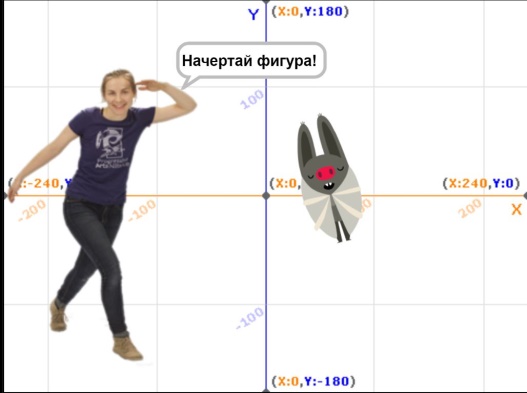 Али: „Начертай фигура!“Прилепът чертае триъгълник и пита ученика:„Фигурата е?“Ако отговорът е „триъгълник“/малки букви на кирилица/ -Прилепът  отговаря: „Вярно“и точките се увеличават с 1, в противен случай отговаря „Грешно“.Али: „Браво! Начертай друга фигура!“Прилепът чертае квадрат и пита: „Фигурата е?“Ако отговорът е „квадрат“/малки букви на кирилица/Прилепът  отговаря: „Вярно“и точките се увеличават с 1, в противен случай отговаря „Грешно“.Али: „Продължи да чертаеш!“Прилепът чертае отсечка и пита : „Фигурата е?“Ако отговорът е „отсечка“/малки букви на кирилица/Прилепът  отговаря: „Вярно“и точките се увеличават с 1, в противен случай отговаря „Грешно“.Али: „Продължи да чертаеш!“Прилепът чертае розетка и пита: „Какво начертах?“Ако отговорът е „розетка“/малки букви на кирилица/Прилепът  отговаря: „Вярно“и точките се увеличават с 1, в противен случай отговаря „Грешно“.Ако Брой точки  >2 прилепът отговаря „Знаеш геометрия!“, в противен случай - „Научи геометрия!“.Цел: Учениците ще с научат, че ако  дадено условие е вярно, ще се изпълнят едни команди; ако е грешно ще се изпълнят други команди.Продължителност90 минутиМетоди на обучениеАктивно обучение, чертаене,  обучение, основано на програмиране чрез изпълняване на условия, решаване на проблемиФорма на преподаванеСамостоятелна работа / Работа по двойкиХод на урока(Мотивация-Въведение, Прилагане, Осмисляне и Оценка)Учителят дискутира с учениците какви геометрични фигури познават – триъгълник, квадрат. Какво е отсечка? Какво е розетка?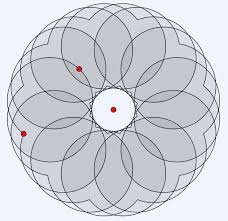 Как чрез програмиране на анимирани истории можем да затвърдим знания по геометрия и да получим и оценка „Знаеш геометрия!“ или „Научи геометрия!“.Учителят поставя задача да се стартира и разгледа сцената и героите на проекта .Учителят поставя задачата учениците да си припомнят как се чертаят различни геометрични фигури.Стъпка 1:Разглежда се проекта:https://snap.berkeley.edu/snap/snap.html#present:Username=slavka&ProjectName=Fun_geometry_1Коментират се кодовете: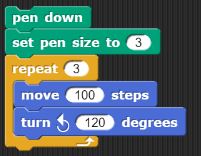 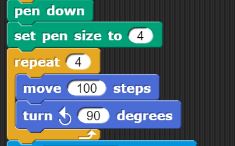 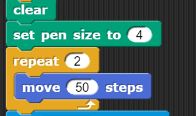 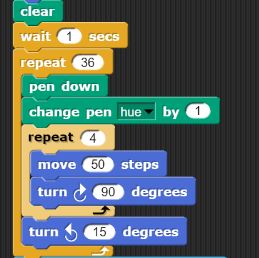 Прилепът чертае фигура и задава въпрос: „Каква е фигурата?“ . Коментира се  блок за задаване на въпрос.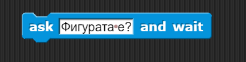 Стъпка 3: Учениците трябва да поставят след изчертаване на всяка фигура блока    и съответно да променят въпросите на прилепа.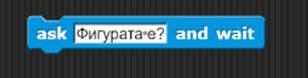 Припомя се какво е променлива.В началото на играта стойността на променливата Брой точки трябва да бъде 0, тъй като няма правилен отговор. Ако ученикът отговори „Вярно“, получава 1 точка, ако отговори „Грешно“ не получава точка. 	Въвеждат се блоковете :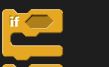 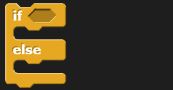 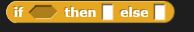 Ако дадено условие е „Вярно“ се изпълнява блок от команди; ако е „Грешно“ се изпълнява друг блок от команди. Използва се променлива answerСтъпка 4: Добавя се първият условен блок в задачата.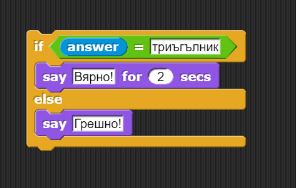 Учителят припомня на учениците, че първоначалната стойност на Брой точки=0, това се реализира с блок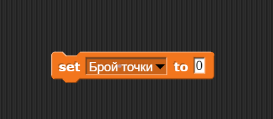 https://snap.berkeley.edu/snap/snap.html#present:Username=slavka&ProjectName=Fun_geometry_2Стъпка 5: Ученицитe трябва да довършат задачата за всички изчертавания. Стъпка 6: Да реализира условието,  ако Брой точки>2, да се изпише„Знаеш геометрия!, в противен случай „Научи геометрия“По желание учениците могат да сменят костюма на прилепа, за да се виждат по-добре изчертаванията. Може да се смени и костюма на Али.Учениците демонстрират проекта.Ресурси за учителяhttps://snap.berkeley.edu/snap/snap.html#present:Username=slavka&ProjectName=Fun_geometryРесурси за ученицитеhttps://snap.berkeley.edu/snap/snap.html#present:Username=slavka&ProjectName=Fun_geometry_1